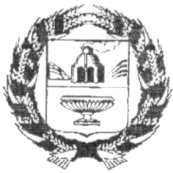 ЗАРИНСКИЙ РАЙОННЫЙ СОВЕТ НАРОДНЫХ ДЕПУТАТОВАЛТАЙСКОГО КРАЯ06.04.2021							                                    № 10г. ЗаринскОб осуществлении государственных полномочийв области создания ифункционированияадминистративных комиссийВ соответствии с Федеральным законом от 06.10.2003 №131-ФЗ «Об общих принципах организации местного самоуправления в Российской Федерации», законом Алтайского края от 10.03.2009 № 12-ЗС «О наделении органов местного самоуправления государственными полномочиями в области создания и функционирования административных комиссий при местных администрациях», районный Совет народных депутатовР Е Ш И Л:1.Образовать в Заринском районе административную комиссию при Администрации Заринского района с юрисдикцией в границах территорий муниципальных образований: Аламбайский, Верх-Камышенский, Воскресенский, Голухинский, Гоношихинский, Гришинский, Жуланихинский, Зыряновский, Комарский, Новозыряновский, Новокопыловский, Новодраченинский, Новомоношкинский, Смазневский, Сосновский, Стародрачёнинский, Тягунский, Шпагинский, Хмелёвский, Яновский сельсоветы Заринского района Алтайского края.            2. Утвердить состав административной комиссии при Администрации Заринского района:Председатель комиссии- Сопочкина Татьяна Аркадьевна             - заместитель главы Администрации района,                                                                     председатель комитета по экономикеЗаместитель председателя комиссии-  Фишер Владимир Викторович                   - глава Гришинского сельсовета, депутат                                                                       районного Совета народных депутатов Ответственный секретарь комиссии-     Подря Лариса Александровна                 - начальник отдела по взаимодействию со СМИ и общественными организациями    Члены комиссии:Сивухин Григорий Дмитриевич               - начальник юридического отдела            Администрации районаСтолярова Вера Николаевна                       -глава администрацииСтародраченинского сельсовета3. Срок полномочий административной комиссиипять лет со дня её образования.4. Внутренний контроль за деятельностью административной комиссии осуществляется постоянной комиссией районного Совета народных депутатов по социально-правовым вопросам.5. Осуществление государственных полномочий в области создания и функционирования административной комиссии при Администрации района является расходным обязательством муниципального района – Заринский район Алтайского края и финансируется за счёт субвенций, поступающих из краевого бюджета.6. Признать утратившим силу решение Заринского районного Совета народных депутатов от 25.10.2017 № 27 «О порядке реализации государственных полномочий в области создания и функционирования административной комиссии». 7. Опубликовать настоящее решение в районной газете «Знамя Ильича» или обнародовать на официальном сайте администрации района.8. Настоящее решение вступает в силу со дня его опубликования.	9. Контроль по выполнению решения возложить на постоянную комиссию районного Совета народных депутатов по социально-правовым вопросам.Председатель районногоСовета народных депутатов                                                             Е.Г.Чухловин                                                                                                     Р Е Ш Е Н И Е